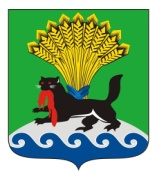 РОССИЙСКАЯ ФЕДЕРАЦИЯИРКУТСКАЯ ОБЛАСТЬИРКУТСКОЕ РАЙОННОЕ МУНИЦИПАЛЬНОЕ ОБРАЗОВАНИЕАДМИНИСТРАЦИЯПОСТАНОВЛЕНИЕот «08»  декабря 2017г.					                                                  № 578О формировании рабочей группы по вопросам взаимодействия с региональным оператором по вывозу и переработке твердых коммунальных отходов на территории  Иркутского районного муниципального образованияВ  целях обеспечения общественного контроля по вопросам взаимодействия с региональным оператором по вывозу и переработке твердых коммунальных отходов на территории  Иркутского районного муниципального образования, в соответствии с пунктом 14 пункта 1 статьи 15 Федерального закона Российской Федерации от 06.10.2003 №131-ФЗ «Об общих принципах организации местного самоуправления в Российской Федерации», с постановлением Правительства Иркутской области от 12.12.2016 № 780-пп «Об утверждении Порядка сбора твердых коммунальных отходов (в том числе их раздельного сбора) на территории Иркутской области»,   статьями 37, 38, 45, 81 Устава Иркутского районного муниципального образования, администрация Иркутского районного муниципального образованияПОСТАНОВЛЯЕТ:Утвердить состав рабочей группы по вопросам взаимодействия с региональным оператором по вывозу и переработке твердых коммунальных отходов на территории  Иркутского районного муниципального образования согласно приложению 1 к настоящему постановлению.Опубликовать настоящее постановление в газете «Ангарские огни» и разместить в информационно-телекоммуникационной сети «Интернет» на официальном сайте Иркутского районного муниципального образования www.irkraion.ruКонтроль за исполнением настоящего постановления возложить на заместителя Мэра Иркутского районного муниципального образования.И.о. Мэра                         					                           И.В.Жук                                                                      Приложение 1 
к постановлению администрации 
Иркутского районного 
муниципального образования от ____________ № ______Состав рабочей группы по вопросам взаимодействия с региональным оператором по вывозу и переработке твердых коммунальных отходов на территории  Иркутского районного муниципального образованияПредседатель рабочей группыЗаместитель председателя рабочей группыСекретарь рабочей группыЧлены рабочей группыЗаместитель Мэра Иркутского районного муниципального образования.Первый заместитель Мэра Иркутского районного муниципального образованияГлавный специалист по вопросам природопользования ТБО и ЖБО отдела охраны окружающей среды, экологической безопасности и дорожной деятельности Комитета по управлению муниципальным имуществом и жизнеобеспечению администрации Иркутского районного муниципального образования (далее - КУМИ Иркутского района).Председатель КУМИ Иркутского района;Заместитель председателя КУМИ Иркутского района;Представитель Думы Иркутского районного муниципального образования (по согласованию);Начальник отдела охраны окружающей среды, экологической безопасности и дорожной деятельности;Глава Гороховского муниципального образования;Глава Ревякинского муниципального образования;Глава Карлукского муниципального образования;Глава Молодежного муниципального образования;Представитель администрации Ушаковского муниципального образования (по согласованию); Представитель администрации Хомутовского	  муниципального образования (по согласованию);Представитель администрации Марковского муниципального образования (по согласованию).Заместитель Мэра                                                                                        Д.В. Горин